Total number of marks: 16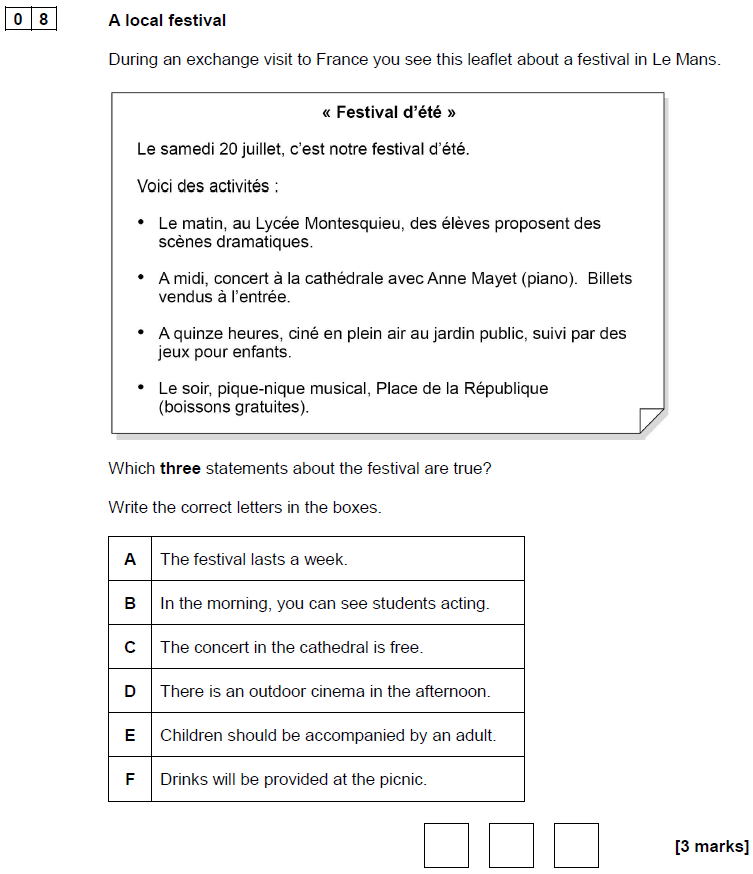 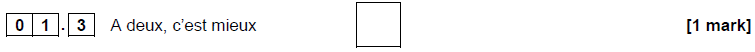 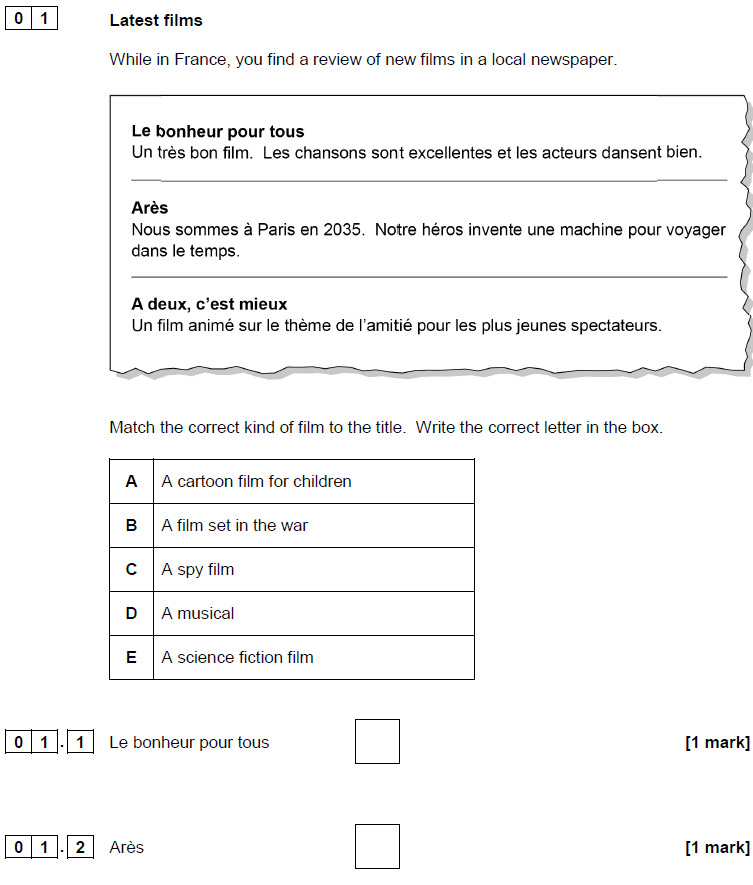 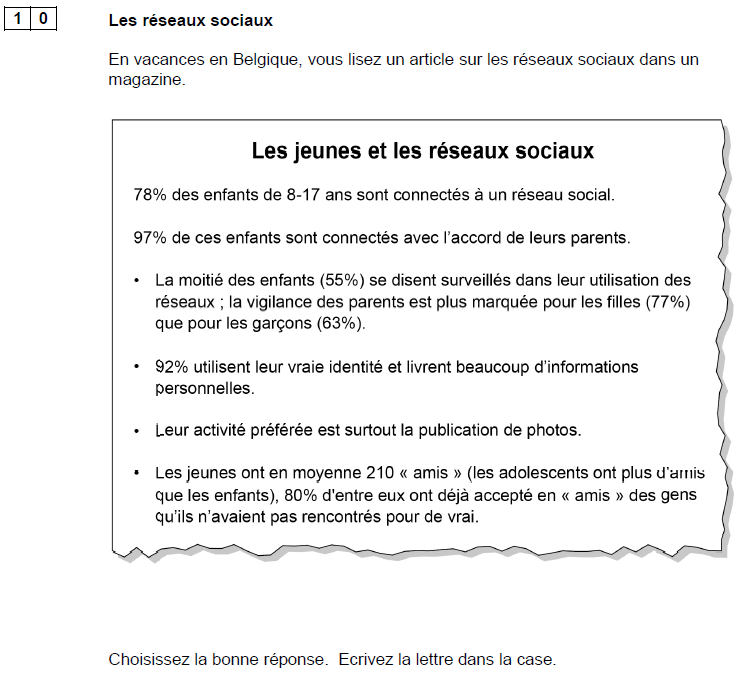 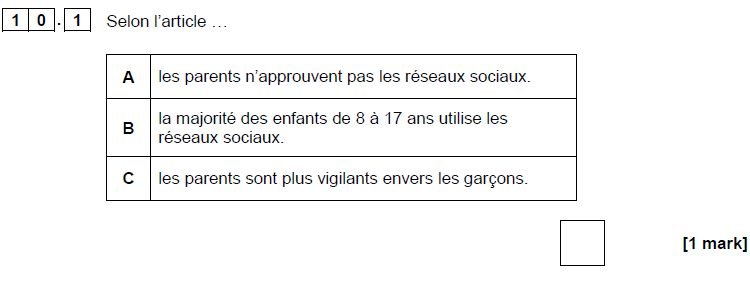 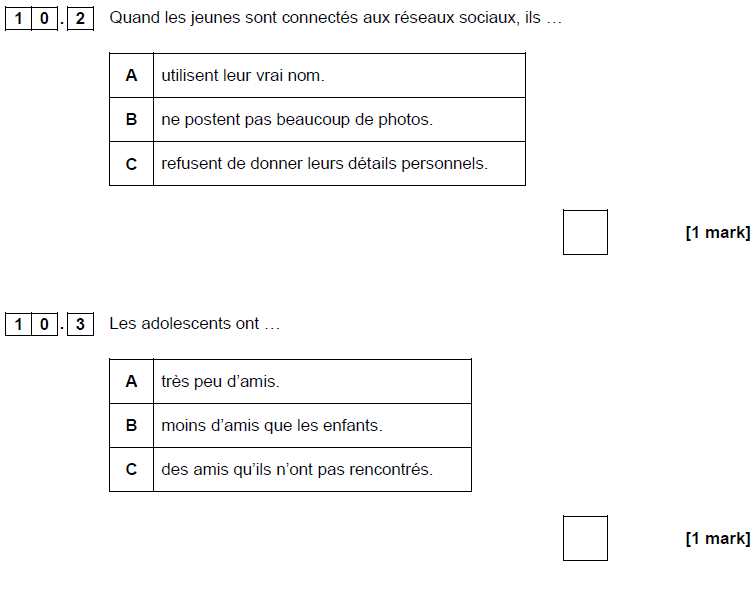 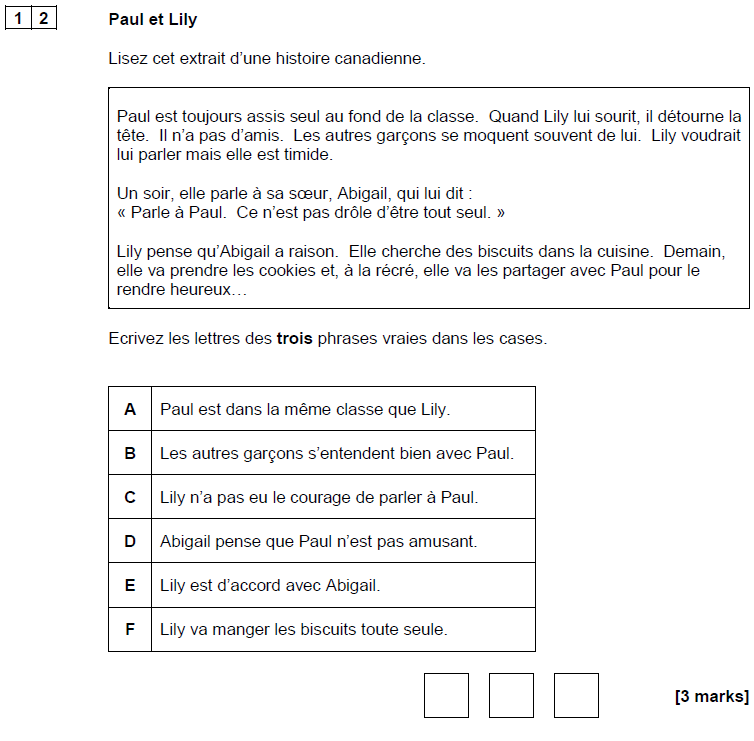 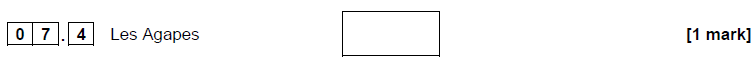 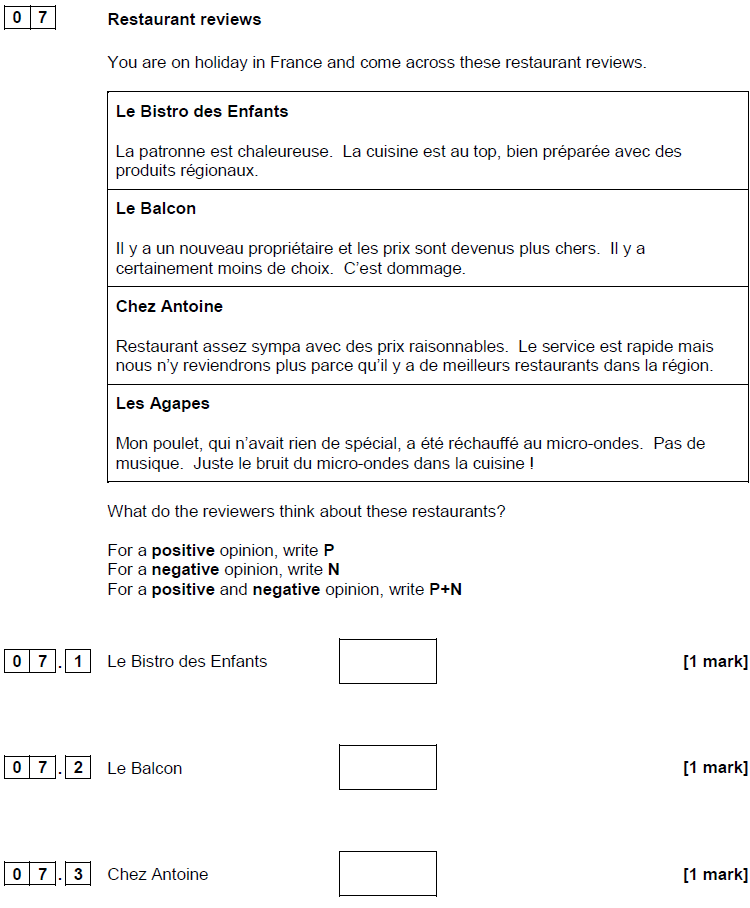 GCSEFRENCHReading Foundation Tier Theme 1 Identity and cultureVersion 0.1